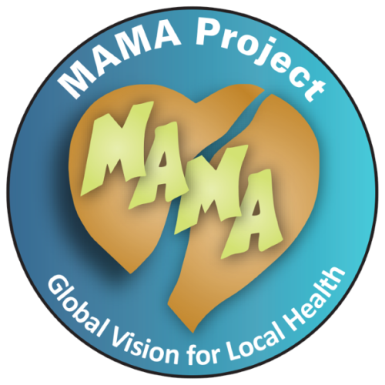 Ushauri wa lishe